How can I transition effectively to Year 11?Why is setting goals important?Making achievable goals will allow you to focus. Think SMART goals.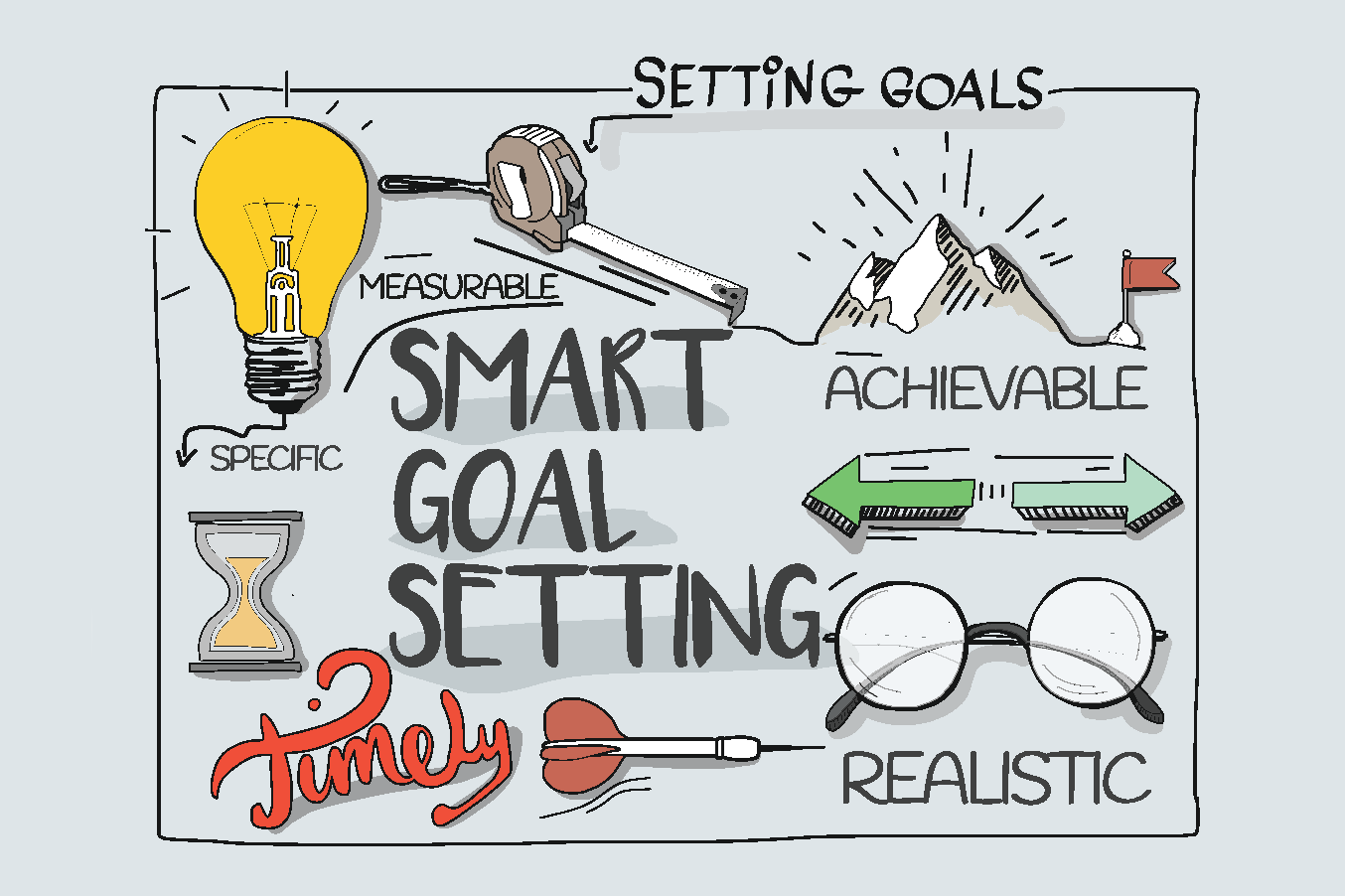 Consider a larger goal to strive for, but then think about little goals to help you achieve the big goal. Think about my steps to running 5k!By achieving the smaller goals, you will feel good and continue to push to get to the larger goal.Your goals do not have to be just academic – think about your personal goals too!How do you become an Independent effective learner?Remember you could have the best teacher in front of you but unless you are interested and take the initiative, you will struggle to succeed.Take effective notes in lessons as this will be an important part of your revision materialCornell notes is a great way to take notes – look at this for some support on how use this technique: https://www.youtube.com/watch?v=lsR-10piMp4 Decide the best ways for your to revise – these links will help you with some ideas – why not give them a go!https://www.youtube.com/watch?v=eZQ7ILUAsek https://www.youtube.com/watch?v=-Y1HJMuqAPY Remember:Colour need to have a purpose!You are looking for a flow of knowledge.They are not a ‘one hit wonder’ – you should reuse them to aid revision.How to create good habits?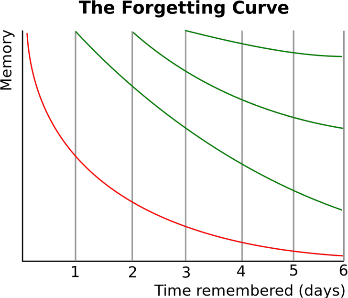 SLEEEEEEEEP! You need at least 8 hours a night to be fully functioning. The best sleep is before midnight Start revising early! Remember our forgetting curve...Revision in chunks is best – I suggest 25 minutes and then a break (even if that is just getting a drink).To-do lists: like with your goals, make them achievable.Trial to find the best revision method for you – mind-maps, videos, revision clocks (I will have some of these for you in September.Avoid using your phone for social media while working or trying to sleep. Is there a safe place that you could put it rather than your bedroom?Why is downtime/relaxation so important?You need time away from work – this is just as important as revision!What do you enjoy doing? Can you make this part of a break? Or, do you need to have a whole day out and switch off from work?Fried egg analogy – remember being in the white means that you feel supported enough to stretch yourself, take risks and be the best version of yourself. Which part of the egg are you in?Is there anything/anyone who can help you get to/remain in the white area?The year 11 tutor team and I want to see happy and smiley year 11s by the end of your exams, so if you need us, just shout!                                                                 Miss Marchant 